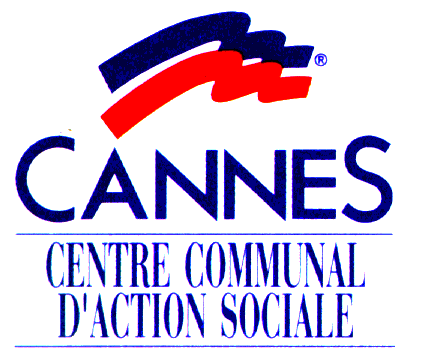 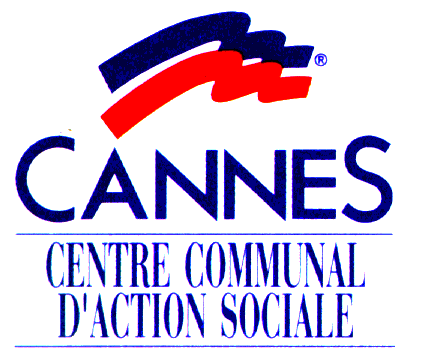 Annexe 3EXTRAITS DU CODE DE LA CONSOMMATION RELATIFS À L'ABUS DE FAIBLESSEArticle L. 121-8Est interdit le fait d’abuser de la faiblesse ou de l’ignorance d’une personne pour lui faire souscrire, par le moyen de visites à domicile, des engagements au comptant ou à crédit sous quelque forme que ce soit, lorsque les circonstances montrent que cette personne n’était pas en mesure d’apprécier la portée des engagements qu’elle prenait ou de déceler les ruses ou artifices déployés pour la convaincre à y souscrire ou font apparaître qu’elle a été soumise à une contrainte.Article L. 121-9Est interdit le fait d’abuser de la faiblesse ou de l’ignorance d’une personne pour obtenir des engagements :1° Soit à la suite d’un démarchage par téléphone ou télécopie ;2° Soit à la suite d’une sollicitation personnalisée, sans que cette sollicitation soit nécessairement nominative, à se rendre sur un lieu de vente, effectuée à domicile et assortie de l’offre d’avantages particuliers ;3° Soit à l’occasion de réunions ou d’excursions organisées par l’auteur de l’infraction ou à son profit ;4° Soit lorsque la transaction a été faite dans des lieux non destinés à la commercialisation du bien ou du service proposé ou dans le cadre de foires ou de salons ;5° Soit lorsque la transaction a été conclue dans une situation d’urgence ayant mis la victime de l’infraction dans l’impossibilité de consulter un ou plusieurs professionnels qualifiés, tiers au contrat.Article L. 121-10Est interdit le fait d’abuser de la faiblesse ou de l’ignorance d’une personne pour se faire remettre, sans contreparties réelles, des sommes en numéraire ou par virement, des chèques bancaires ou postaux, des ordres de paiement par carte de paiement ou carte de crédit ou bien des valeurs mobilières, au sens de l’article 529 du code civil.